    Муниципальное общеобразовательное учреждение"Средняя общеобразовательная школа № 3 имени В.Н. Щёголева городского округа ЗАТО Светлый Саратовской области"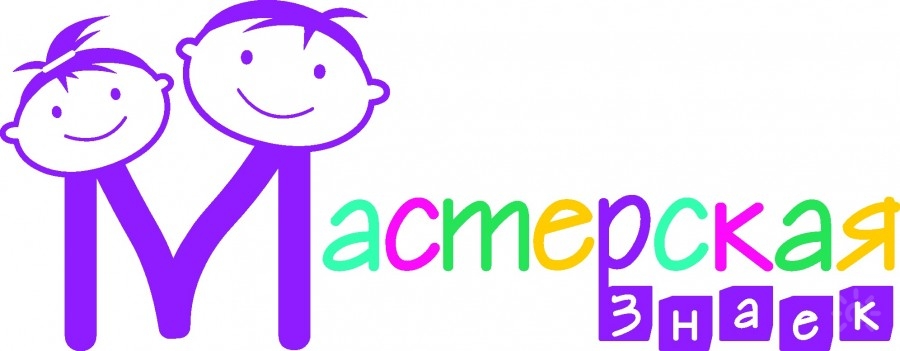 Разработал:Дьяченко Людмила Сергеевна,учитель начальных классов,высшая категорияСВЕТЛЫЙ – 2022ВВЕДЕНИЕ    Воспитание представляется сложным и трудным делом только до тех пор, пока мы хотим, не воспитывая себя, воспитывать своих детей или кого бы то ни было. Если же поймёшь, что воспитывать других мы можем только через себя, то упраздняется вопрос о воспитании и остаётся один вопрос жизни: как надо самому жить? Л. Толстой     В рамках реализации ФГОС НОО школа развивается и постоянно находится в поиске новых технологических форм целенаправленной работы с родителями. Одной из достаточно интересных и продуктивных форм взаимодействия с родителями является «Мастерская Знаек». Мастерская Знаек - это единство школы и семьи в воспитании и развитии детей. Знания родителей о целенаправленности школы и о тех идеях, по которым строится в ней образовательный процесс, благотворно влияют на результат работы образовательной организации и семьи. Школа должна стать и школой для постижения родителями сути гуманной педагогики. Цель: создание информационной среды, обеспечивающей знаниями участников образовательного процесса по организации успешной адаптации первоклассников к условиям школьной жизни.Целевая аудитория: родители обучающихся 1-ых классов, классные руководители, педагог-психолог.Задачи: Рассмотреть проблемы адаптации первоклассников к условиям школьной жизни, показать пути их преодоления.Повысить уровень педагогической и психологической культуры родителей.Способствовать формированию у родителей интереса к вопросам воспитания и образования детей, пропагандировать здоровый образ жизни. Планируемые результаты: формирование основ здорового образа жизни у младших школьников и родителей  будет эффективным, если сочетать массовую и индивидуальную пропаганду здорового образа жизни.Форма проведения: интеллектуальная мастерскаяФорма взаимодействия родителей: групповаяВопросы для обсуждения:Что такое «адаптация»?Физиологические условия адаптации ребенка к школе.Социально-психологические условия адаптации ребенка к школе.Как школьная среда МОУ «СОШ № 3 имени В. Н. Щеголева» ориентирована  на профилактику здоровья и организацию здорового образа жизни? Что можем сделать мы, педагоги и родители обучающихся первых классов, для успешной адаптации первоклассников к условиям школьной жизни?Подготовительная работа:-оформление пригласительных билетов для родителей;-оформление аудитории. Столы в классе сформированы в группы. На столах воздушные шары. -карточки «ГРУППА № 1», «ГРУППА № 2», «ГРУППА № 3», «ГРУППА № 4», «ГРУППА № 5».-шаблон шарика по количеству родителей, «Облако ожидания» 5 штук;-Толковый словарь С.И. Ожегова;-подготовка видеосюжета «По секрету – всему свету!»;Вопросы для детей:а) Что такое «школа»?б) Что тебе больше всего нравится делать в школе?в) Легко ли тебе учиться?в) Легко ли хорошо вести себя на уроках и переменах?-анкетирование обучающихся 1-ых классов с целью определения уровня адаптации к условиям школьной жизни; выявления группы риска дезадаптации обучающихся;-входное анкетирование родителей обучающихся 1-ых классов;Уважаемые родители!Ответьте, пожалуйста, на вопросы анкеты. Ваши откровенные ответы помогут нам в организации интеллектуальной мастерской.1. Охотно ли Ваш ребёнок посещал детский сад:а) да
б) не всегда
в) всегда с неохотой2. Есть ли у Вашего ребёнка желание ходить в школу:а) да
б) не всегда
в) всегда с нежеланием3. По каким признакам Вы судите о том, что Ваш ребёнок хочет (не хочет) ходить в школу?________________________________________________________________________________________________________________4. Часто ли болеет Ваш ребёнок:а) да
б) нет5. Есть ли у ребёнка чёткий режим дня? Соблюдается ли он?а) да
б) нет6. Чему Вы отдаёте предпочтение: обучению чтения, счёту или общему развитию памяти, внимания, мышления?7. От чего, по-вашему, зависит красивый почерк? Как Вы помогаете ребёнку развивать мелкую моторику руки?_________________________________________________________________________________________________-презентация «Наши школьные деньки»;-оформление буклета-памятки для родителей;-выставка “Творческая мастерская” ХОД СОБРАНИЯ:     Родители выбирают шаблон шарика по цвету, предопределяющему расположение в группе. Звучит музыка.Вступительное слово учителяРубрика “Секреты воспитания и обучения”Сделать серьёзное занятие для ребёнка занимательным – задача первоначального обучения. Всякий здоровый ребенок требует деятельности… Приучайте детей любить свои обязанности и находить удовольствие в их исполнении. К.Д. Ушинский.С самого раннего возраста дети должны быть приучены к точному времени и точным границам поведения. А.С. Макаренко.- Добро пожаловать на очередное заседание в клубе интеллектуальных и креативных родителей. Почему интеллектуальных? Да – да, только такие папы и мамы могут воспитать современных детей! Сегодня вы, дорогие коллеги, будете работать в группах. Чего Вы ожидаете от нашей встречи? Заполните своими мыслями «Облако ожидания».Родители в  группах создают свое «Облако ожидания», затем крепят на доске. Анализ видеосюжета «По секрету – всему свету! » и определение темы интеллектуальной мастерской     На экране видеосюжет «По секрету – всему свету!». Обсуждение с родителями эпизодов видеосюжета.- О чем этот эпизод видеосюжета? Родители дают определение сказанному детьми.- Как вы думаете, о чем сегодня пойдет речь?- В нашей интеллектуальной мастерской предстоит обсудить очень важную тему: «Адаптация первоклассников  к условиям школьной жизни».    Независимо от уровня готовности ребенка к школе, каждый первоклассник проходит период адаптации к школе. У одних она проходит быстро и незаметно, это дети, готовые к школе. А у других адаптация может занять 2-3 месяца, полгода, а иногда и год. Этот период можно считать напряженным, поскольку на смену игровой деятельности приходит учебная, которая требует от ребенка напряженного умственного труда, сосредоточенной работы на уроках.  С первых дней перед учениками ставится ряд задач, требующих физиологической и социально – психологической готовности.  И трудности испытывает не только первоклассник, но и родитель, и учитель. И если мы разберёмся в них, если научимся чувствовать друг друга, мы облегчим этот процесс всем, прежде всего нашим детям. III. Актуализация знанийПАСПОРТПЕРВОКЛАССНИКОВ МОУ «СОШ № 3 ИМЕНИ В.Н. ЩЕГОЛЕВА»- Адаптация… Любопытно, что в это понятие вкладывают уважаемые родители?Работа в группах родителей:1 группа – работают с карточками, собирают определение «Адаптация». 2 группа – дают определение из Толкового словаря С.И. Ожегова.3 группа - выбирают из данного перечня три главных фактора, обеспечивающих успех ребёнка в школе, способствующих возникновению желания учиться, рассматривают их по степени значимости:а) Физическое здоровьеб) Развитый интеллектв) Умение общаться и способность взаимодействовать со сверстникамиг) Умение считать и читатьд) Выносливость и работоспособностье) Аккуратность и дисциплинированностьж) Хорошая память и вниманиез) Инициативность, воля и способность действовать самостоятельноКарточки крепят на доску. Обосновывают свой выбор.4 группа - «Физиологическая готовность»работают с карточками, собирают определение «Физиологическая готовность»     Физиологическая готовность подразумевает общее физическое развитие ребенка в соответствии с нормативными показателями (вес, рост, состояние зрения, слуха, общее состояние здоровья).Сценка (роли исполняют 2 мамы)- Знаете, моя Ариша до школы ходила в детский сад, была весёлой, активной, знала буквы, считала. В школе ей очень нравилось, было много друзей. Девочка быстро научилась читать, охотно училась, но уже в первый месяц учёбы два раза болела. После этого учительница отметила, что Ариша изменилась, стала вялой, неактивной, рассеянной, появились ошибки в примерах, пропуски букв. Что делать, ума не приложу?- Не волнуйтесь, просто ваша Арина стала лениться. Лучше позанимайтесь с ней дополнительно.- Но когда? Домой прихожу поздно, да и дочка устаёт после музыкальной школы.- Ничего, поужинаете, а потом позанимаетесь.Родители обсуждают ситуацию. Правильно ли поступают взрослые? Что посоветовать маме? (Скорректировать режим дня, дать “восстановиться” после болезни, успокоить девочку).- В период адаптации у ребенка можно наблюдать признак утомления (снижение артериального давления) и признак переутомления (повышение артериального давления). Дети могут капризничать, многие жалуются на головную боль, усталость. Продолжительность физиологической адаптации обычно длится 2 месяца. Дети, посещавшие ранее детский сад, адаптируются легче, чем домашние.К сожалению,  в наше время  «здоровыми»,  начинают обучение  примерно 50% детей.Условно мы делим детей на  3 группы здоровья:I группа - редко болеющие дети, имеющие нормальное физическое развитие;II группа - дети, имеющие функциональные отклонения (на грани здоровья и болезни);III группа - дети, имеющие хронические заболевания.Легкую адаптацию и адаптацию средней тяжести можно считать закономерной реакцией организма на изменившиеся условия жизни. В свою очередь,  выраженность и длительность самого процесса адаптации зависят от состояния здоровья ребенка к началу систематического обучения.5 группа - «Социально – психологическая готовность»Родители работают с карточками, собирают определение «Социально – психологическая готовность»Социально – психологическая готовность к обучению в школе включает в себя:развитие высших психических функций (памяти, внимания, мышления, речи, мелкой моторики);развитие коммуникативной сферы (навыки общения и взаимодействия с детьми, взрослыми);саморегуляцию и произвольность (умение слышать, слушать и выполнять данную ребенку простую инструкцию, выполнять задания по образцу, готовой схеме);умение вести себя в соответствии с общепринятой нормой поведения.- Плохое поведение – сигнал тревоги, повод внимательнее посмотреть на ученика, разобраться в причинах трудной адаптации.IV. Этап социологического опроса родителей Выступление педагога – психолога.Родителям выдаются буклеты.V. Представление презентации «Наши школьные деньки»VI. Этап педагогического всеобуча- Необходимым условием успешной адаптации ребенка в школе является степень участия родителей в его школьной жизни, в организации приготовления к урокам, особенно в первый год обучения. Вы, родители, можете немало сделать для того, чтобы ребенок любил школу и учился с радостью.«Пять вопросов в конце недели»Вечером последнего учебного дня недели, после (во время) ужина или перед тем, как ребенок ляжет спать, поговорите с ним, обсудив несколько простых вопросов:- Доволен ли ребенок тем, как прошла школьная неделя, и почему?- Что за пять учебных дней стало для него главным, показалось интересным, расстроило, обрадовало?- Какие «роли» ему пришлось выполнять за неделю (ученик, дежурный, зритель, участник дела, события, победитель, наказанный, помощник и т.д.)? Выполнение каких ролей ему понравилось, а каких - нет?- Какой из дней запомнился более всего? Почему?- С чем связана для него грядущая неделя? Будет ли она в его представлении трудной, радостной, скучной, успешной?«Беседа по классной фотографии»Положите перед собой классную фотографию вашего ребенка. Пусть для начала он «познакомит» вас с одноклассниками, покажет соседей по парте, ряду. В дальнейшем через фотографию можно будет подробно расспрашивать ребенка о взаимоотношениях в классе, о его личных симпатиях и антипатиях. Старайтесь, чтобы ваш сын (дочь) больше говорил о положительном и интересном в отношениях с одноклассниками. Не провоцируя ребенка на «ябедничество», нужно очень тонко дать понять, что вас интересуют не столько конфликты или проступки ребят сами по себе, сколько его собственное отношение к этому. Лучше не задавать вопросов типа «Кто у вас в классе больше всех хулиганит?» или «У кого самые плохие оценки?».В конце концов, если ребенок действительно захочет, он случайно или специально расскажет об этом сам. Предпочтительнее задавать вопросы, помогающие создать, укрепить положительное, доброе, уважительное отношение к одноклассникам: «К кому можно обратиться за помощью?», «С кем интереснее всего играть?», «Кто самый веселый?» и т.п.«Плюсы и минусы школьного дня»Это несложная диагностика-игра, позволит вам достаточно объективно оценивать ежедневное настроение ребенка, связанное со школой. На листке бумаги или с помощью двух видов предметов (например, пуговицы и бусинки; зерна красной и белой фасоли и т.п.) нужно «нарисовать» прошедший школьный день. Чего в нем оказалось больше - радостного или неприятного, хорошего или плохого? Главное - увидеть общее настроение, а не допытываться по поводу каждого «плюса» и «минуса», хотя вполне вероятно, что о некоторых из них ребенок захочет рассказать Вам сам.«Копилка школьных успехов»Поставьте в специальном месте стеклянную (пластиковую) банку или прозрачную коробочку. Отныне это - «копилка школьных успехов», в которую, к примеру, будут «складываться» «пятерки» и «четверки». Не сами по себе, конечно, а в виде чего-то материального. Например, тех же зерен крупной фасоли или крупных макарон-ракушек.Предвидя возможный родительский соблазн, предупредим сразу: играть в то, что за получаемые «пятерки» вы будете складывать в копилку пятирублевые монеты, не стоит. Даже не будем объяснять, почему. Причин, поверьте, более чем достаточно. Гораздо разумнее, чтобы содержимое «копилки» оставалось условным. Более того, пусть ребенок кладет туда фасолинки или ракушки самостоятельно. Поверьте, искушение быстренько заполнить баночку неполученными по-настоящему отметками пройдет быстро, а возможно, и не возникнет вовсе. Ваша задача - сделать игру привлекательной и простой. Как? Довольно просто.Как только «копилка» оказывается заполненной, удивите сына или дочку приятным сюрпризом и... верните фасоль или ракушки на их обычное кухонное место. Пусть все начнется сначала. Лучше, если наградой за полную копилку станет не выполнение заранее данного ребенку обещания (куплю, подарю и т.д.), а что-то пусть вовсе не дорогое, но удивительное и неожиданное.Объем копилки лучше выбрать такой, чтобы ее заполнение, с одной стороны, не растягивалось на бесконечные месяцы, а с другой - не становилось делом пяти дней. Разумеется, возможны варианты: короткие макаронины-бочонки, к примеру, удобно нанизывать на вертикальный стержень, а фасолины выкладывать по кругу в большой красивой вазе.Да! Ни в коем случае не забирайте ничего из копилки в качестве наказания за двойки или замечания. Во-первых, это может сделать процесс заполнения практически бесконечным, а значит, бессмысленным, а во-вторых, это попросту несправедливо. VII. Подведение итогов собрания- Итак, уважаемые родители, что должна делать семья, чтобы ребёнок был более успешным, инициативным, талантливым?«Слово-эстафета»     Родители, передавая мяч, продолжают начатое учителем предложение: “Мой ребёнок лучше адаптируется к школе и будет успешнее учиться, если я … ”.     Сейчас вы поспешите домой… Найдите время, отвлекитесь от будничных забот и поговорите со своим ребенком. О чем? О школе, конечно!Возможное решение интеллектуальной мастерской:Обсудите дома результаты анкетирования детей, выработайте правила общения с ним.Классный руководитель совместно с педагогом-психологом составит план коррекционных занятий с детьми группы риска дезадаптации.В общении с детьми учитывайте рекомендации педагога, сформулированные в буклетах.VIII. Рефлексия родительского собранияВнимание родителей обращается к «Облаку ожидания».- Уважаемые участники интеллектуальной мастерской! Все ли надежды, возложенные на встречу, оправдались?- Предлагаю вам заполнить анкету. Ваши искренние ответы на вопросы помогут нам в дальнейшей работе.Уважаемые родители!1.Что побудило Вас прийти на собрание:а) дисциплинированность
б) интерес к поднятой теме
в) просьба ребёнка
г) уважение к педагогу
д) любопытство
е) текст приглашения
ж) личное участие в подготовке к собранию
з) не знаю2. Было ли у Вас желание участвовать в разговоре?_________________________________________________________3. Ваши предложения, дополнения, пожелания по вопросам подготовки и проведения интеллектуальной мастерской_______________________________________________________________________________________________Благодарим Вас за сотрудничество!№ п/пНАИМЕНОВАНИЕКОЛИЧЕСТВО1Общее количество2Из них:мальчиковдевочек3Большие различия паспортного и физиологического развития4Обширная информированность практически по любым вопросам5Сильнее, чем у сверстников прошлого столетия, ощущение своего «Я» и более свободное независимое поведение6У современных детей более слабое здоровьечасто болеющие дети7Соблюдают чёткий режим дня8Желание ходить в школудане всегдавсегда с нежеланием